ПРОТОКОЛ заседания Конкурсной комиссии Тамбовского ВРЗ АО «ВРМ» №038/ТВРЗ/2020.      «05» августа 2020г.	Повестка дняО подведении итогов запроса котировок цен № 038/ТВРЗ/2020 на право заключения договора на выполнение работ (далее Работы) по капитальному ремонту трассы трубопроводов (участок от ВСЦ-1 до ТрЦ), инв.№46201 (далее-Договор), находящейся на балансовом учете Тамбовского вагоноремонтного завода АО «ВРМ» в 2020 году.                                          Комиссия решила:          1. Согласиться с выводами и предложениями экспертной группы (протокол от 31.07.2020г. №038/ТВРЗ/ЭГ).          2. В связи с тем, что подана только одна котировочная заявка – ООО «Управление Отделочных Работ № 19», на основании п. 5.13 пп.1 котировочной документации признать запрос котировок цен несостоявшимся и в соответствии с п.5.14 котировочной документации поручить ЭМО Тамбовского ВРЗ АО «ВРМ» в установленном порядке заключить договор с ООО «Управление Отделочных Работ № 19»  со стоимостью предложения 794 000 (семьсот девяносто четыре тысячи) рублей 00 копеек без учета НДС, 952 800 (девятьсот пятьдесят две тысячи восемьсот) рублей 00 копеек с учетом НДС 20%.Решение принято единогласно.Подписи.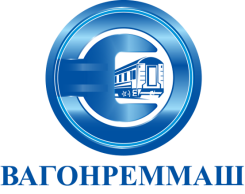 АКЦИОНЕРНОЕ ОБЩЕСТВО «ВАГОНРЕММАШ»Филиал Тамбовский вагоноремонтный завод392009, г. Тамбов, пл. Мастерских, д. 1тел. (4752) 44-49-59, факс 44-49-02, e-mail: tvrz@vagonremmash.ruПрисутствовали:Заместитель председателя КонкурснойКомиссии          Члены конкурсной комиссии: